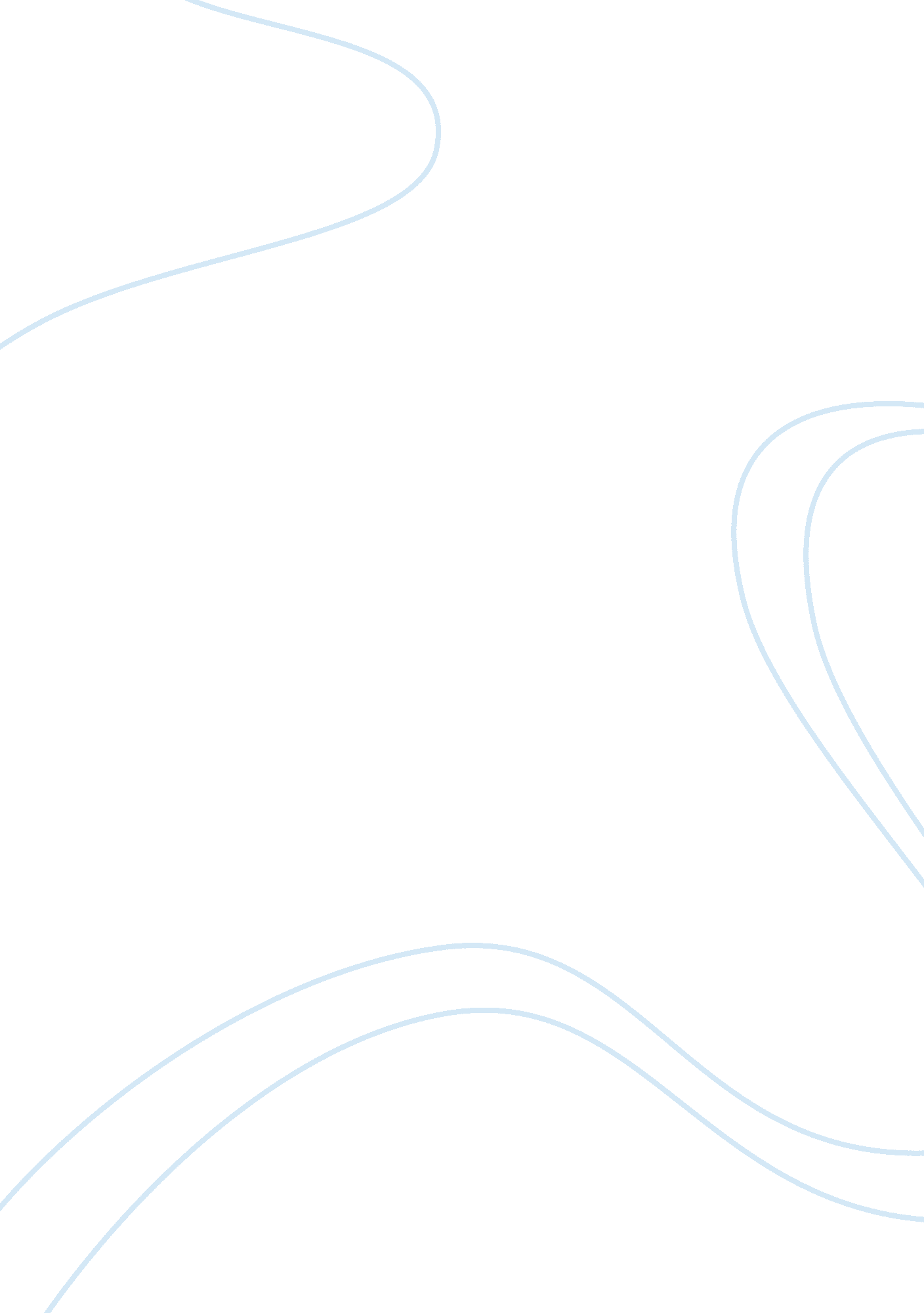 Partisan press and yellow journalismMedia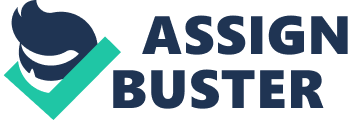 This may be from justifiable or unjustifiable sources. Once they have projected their thoughts, they are bold and intensively expressive of the subject matter in question. 
The major differences between the two types of journalism are what they majorly concentrate on in their publications. Yellow journalism is more concerned with eye-catching, over-exaggerated and thought-provoking themes. The claims are mostly unsubstantiated. Partisan press entails media concentration on the events and activities of one political party. This information is carried over the top at the expense of the other political parties. In recent times, the Houston Chronicle has come under fire for partisan coverage. This is because it has over-concentrated on activities, events, and information concerning the Democratic Party. A good example of yellow journalism is the story run on the front page of the LA Times in September 2009. In bold, they claimed that  “ Our state is in a fiscal crisis, Republicans refuse to let us pass a single tax increase whatsoever, we do not tax oil companies for their profits, and the legislature just passed a budget that makes $15 billion in dreadful cuts to education and health care, and $11 billion in reckless borrowing” (Hogarth, 2009). This created unnecessary financial shivers as many made an attempt to purchase the paper for detailed information, which was, not sufficiently researched. 